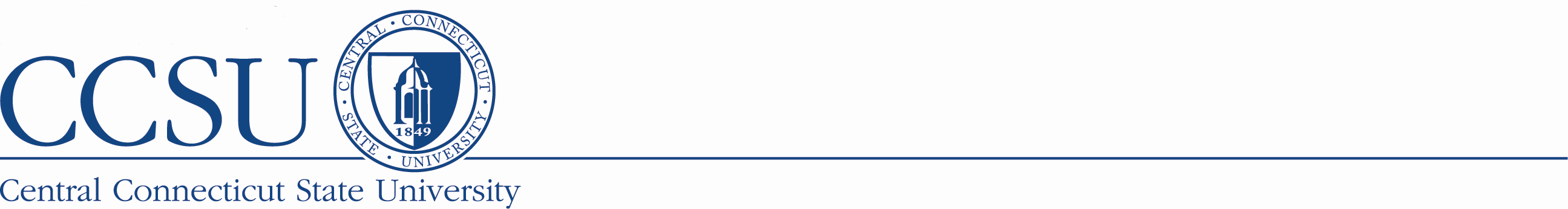 Central Connecticut State UniversityComputer Science Department CS 300 – Industrial Internship Student Employment RecordPart 1: General InformationStudent name: _________________________________________________Student ID: 	Semester: _______________   Year: ____________ Degree/Program: ____ BS CS Honors      ____ BS CS AlternativeHome/campus address: 	Telephone number: 	Email address: 	Name of employing company: 	Address: 	Name of immediate supervisor: 	Email address of supervisor: 	Phone number to be used to contact supervisor: 	Department of employment: 	Job title: 	Working hours per week: 	Planned start date: ______________________   Planned end date: _________________CS department internship supervisor: 	Email address: 	Important: attach a work description and a signed memorandum of understadingPart 2: Work Description Mapping to CourseworkPlease describe the work as it relates to the courses offered by CCSU CS department. This helps ensure that a student is suitably prepared for the work, and helps position the learning portion of the work/study activity within the student’s progress in the curriculum. It is entirely possible that the activity description may span multiple courses.Check the courses that cover any part of the work description___ CS 151___ CS 152___ CS 153___ CS 253___ CS 254___ CS 291___ CS 354___ CS 355___ CS 385___ CS 410___ CS 415___ CS 416___ CS 417___ CS 423___ CS 425___ CS 460___ CS 462___ CS 463___ CS 464___ CS 465___ CS 473___ CS 481___ CS 483___ CS 490___ CS 491___ CS 492___ CS 493___ CS 495Part 3: Approval This work is approved for this student for academic credit as CS 300:CCSU CS Department internship coordinator ___________________________ Date __________________I plan to undertake this project:Student _________________________________________________________ Date __________________Part 4: AssessmentThe student successfully completed all described work:Employer ________________________________________________________ Date __________________This student has earned a grade of (circle one):       PASS      /      FAILCCSU CS Department internship coordinator ___________________________ Date __________________Work description text with references to specific CCSU CS courses